Project 204  QID 060057Project 204  QID 060057OMB No. 0535-0002    Approval Expires 6/30/2012OMB No. 0535-0002    Approval Expires 6/30/2012OMB No. 0535-0002    Approval Expires 6/30/2012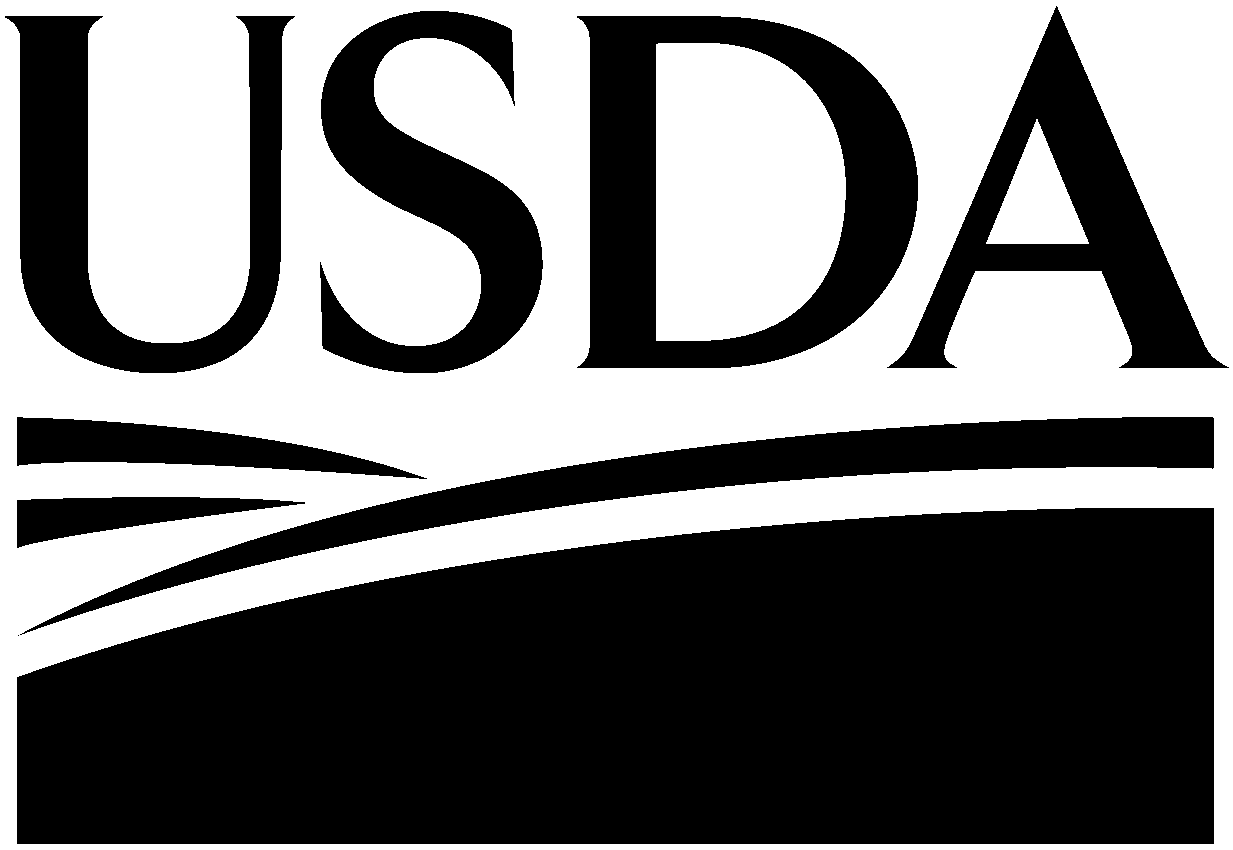 SUGARBEETS2011 CROPSUGARBEETS2011 CROPSUGARBEETS2011 CROP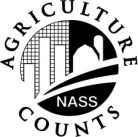  NATIONAL AGRICULTURAL STATISTICS SERVICEMontana Field Office10 West 15th Street
Suite 3100
Helena,  MT  59626Phone: 406-441-1240 Fax: 1-800-915-6277 Email: nass-mt@nass.usda.govMontana Field Office10 West 15th Street
Suite 3100
Helena,  MT  59626Phone: 406-441-1240 Fax: 1-800-915-6277 Email: nass-mt@nass.usda.govDear Sugarbeet Processor:The data requested on this form are used to prepare official estimates of sugarbeet acreage, yield, production and sucrose content at county, State and national levels.  At the end of the season, State and national average prices are published.  Under Title 7 of the U.S. Code and CIPSEA (Public Law 107-347), facts about your operation are kept confidential and used only for statistical purposes.  Response is voluntary. However, cooperation is extremely important in compiling accurate, reliable statistics on sugarbeets.  The same form is used three times a year as follows:	DECEMBER – The first use of this form in December provides basic data for the sugarbeet estimates in the Annual 	Crop Production Summary in mid-January.  County totals are optional in December.  However, if preliminary county 	totals are available, it is helpful to have the data.  The following estimates are published from the December inquiry:  	State and U.S. acreage, yield and production.	APRIL – This form is used in April, after much of the processing has been completed.  County data are used at this time 	to compile official county estimates on acreage, yield, production and average sucrose.  Updated acreage, yield and 	production statistics for each State are also published in the June Crop Production report.	NOVEMBER -  In November, all data reported in April are returned for your review and update.  At that time, the prices 	paid to growers are also requested.  Price per ton and value of production by State are published for the first time.  All 	previously published acreage, yield and production data will be reviewed and updated at this time.Your efforts and cooperation in providing these data are greatly appreciated.Dear Sugarbeet Processor:The data requested on this form are used to prepare official estimates of sugarbeet acreage, yield, production and sucrose content at county, State and national levels.  At the end of the season, State and national average prices are published.  Under Title 7 of the U.S. Code and CIPSEA (Public Law 107-347), facts about your operation are kept confidential and used only for statistical purposes.  Response is voluntary. However, cooperation is extremely important in compiling accurate, reliable statistics on sugarbeets.  The same form is used three times a year as follows:	DECEMBER – The first use of this form in December provides basic data for the sugarbeet estimates in the Annual 	Crop Production Summary in mid-January.  County totals are optional in December.  However, if preliminary county 	totals are available, it is helpful to have the data.  The following estimates are published from the December inquiry:  	State and U.S. acreage, yield and production.	APRIL – This form is used in April, after much of the processing has been completed.  County data are used at this time 	to compile official county estimates on acreage, yield, production and average sucrose.  Updated acreage, yield and 	production statistics for each State are also published in the June Crop Production report.	NOVEMBER -  In November, all data reported in April are returned for your review and update.  At that time, the prices 	paid to growers are also requested.  Price per ton and value of production by State are published for the first time.  All 	previously published acreage, yield and production data will be reviewed and updated at this time.Your efforts and cooperation in providing these data are greatly appreciated.Please make corrections to name, address and Zip Code, if necessary.INSTRUCTIONSThe 2011 sugarbeet crop includes sugarbeets planted in the spring of 2011 whether they are harvested in 2011 or the following spring.  1.	Please report for each factory separately.2.	Include acreage of both processors and producers.3.	Acreage and production should be allocated to States and counties in which the beets are actually grown.4.	If final data are not available, please report approximate totals.5.	For factories not operating, please return the form with the notation “not operating”.6.	If there are changes in acreage, yield and production data reported earlier, enter the revised data on this form if space permits or attach a separate form.(Please Continue on Back Page)According to the Paperwork Reduction Act of 1995, an agency may not conduct or sponsor, and a person is not required to respond to, a collection of information unless it displays a valid OMB control number. The valid OMB control number for this information collection is 0535-0002  The time required to complete this information collection is estimated to average 25 minutes per response, including the time for reviewing  instructions, searching existing data sources, gathering and maintaining the data needed, and completing and reviewing the collection of information.SUGARBEETS – 2011 CROPSUGARBEETS – 2011 CROPSUGARBEETS – 2011 CROPSUGARBEETS – 2011 CROPSUGARBEETS – 2011 CROPSUGARBEETS – 2011 CROPSUGARBEETS – 2011 CROPSUGARBEETS – 2011 CROPSUGARBEETS – 2011 CROPSUGARBEETS – 2011 CROPFACTORY LOCATED AT: ___________________________________________FACTORY LOCATED AT: ___________________________________________FACTORY LOCATED AT: ___________________________________________FACTORY LOCATED AT: ___________________________________________FACTORY LOCATED AT: ___________________________________________STATE:__________________________________STATE:__________________________________STATE:__________________________________STATE:__________________________________STATE:__________________________________Complete Item 1 in December and revise in April and November if necessary.(County data in item 1 are not required until April, but State totals are needed in December.)1.  2011 CROP SUGARBEETS grown by County and State. (If necessary, estimate.)Complete Item 1 in December and revise in April and November if necessary.(County data in item 1 are not required until April, but State totals are needed in December.)1.  2011 CROP SUGARBEETS grown by County and State. (If necessary, estimate.)Complete Item 1 in December and revise in April and November if necessary.(County data in item 1 are not required until April, but State totals are needed in December.)1.  2011 CROP SUGARBEETS grown by County and State. (If necessary, estimate.)Complete Item 1 in December and revise in April and November if necessary.(County data in item 1 are not required until April, but State totals are needed in December.)1.  2011 CROP SUGARBEETS grown by County and State. (If necessary, estimate.)Complete Item 1 in December and revise in April and November if necessary.(County data in item 1 are not required until April, but State totals are needed in December.)1.  2011 CROP SUGARBEETS grown by County and State. (If necessary, estimate.)Complete Item 1 in December and revise in April and November if necessary.(County data in item 1 are not required until April, but State totals are needed in December.)1.  2011 CROP SUGARBEETS grown by County and State. (If necessary, estimate.)Complete Item 1 in December and revise in April and November if necessary.(County data in item 1 are not required until April, but State totals are needed in December.)1.  2011 CROP SUGARBEETS grown by County and State. (If necessary, estimate.)Complete Item 1 in December and revise in April and November if necessary.(County data in item 1 are not required until April, but State totals are needed in December.)1.  2011 CROP SUGARBEETS grown by County and State. (If necessary, estimate.)Complete Item 1 in December and revise in April and November if necessary.(County data in item 1 are not required until April, but State totals are needed in December.)1.  2011 CROP SUGARBEETS grown by County and State. (If necessary, estimate.)Complete Item 1 in December and revise in April and November if necessary.(County data in item 1 are not required until April, but State totals are needed in December.)1.  2011 CROP SUGARBEETS grown by County and State. (If necessary, estimate.)COUNTY AND STATE IN WHICH SUGARBEETS WERE GROWNCOUNTY AND STATE IN WHICH SUGARBEETS WERE GROWNACREAGEOF SUGARBEETSACREAGEOF SUGARBEETSPRODUCTIONOF BEETSPRODUCTIONOF BEETSPRODUCTIONOF BEETSPRODUCTIONOF BEETSWEIGHTED AVERAGE SUCROSE CONTENT OF BEETS PURCHASED ON INDIVIDUAL TEST BASISWEIGHTED AVERAGE SUCROSE CONTENT OF BEETS PURCHASED ON INDIVIDUAL TEST BASISCountyStatePlantedAcresHarvestedAcresTonsTonsTonsTonsWEIGHTED AVERAGE SUCROSE CONTENT OF BEETS PURCHASED ON INDIVIDUAL TEST BASISWEIGHTED AVERAGE SUCROSE CONTENT OF BEETS PURCHASED ON INDIVIDUAL TEST BASIS%%%%%%%%%%%%%%%%%%%%%%TOTAL FOR FACTORYTOTAL FOR FACTORY%%REVISED TOTALREVISED TOTAL%%APRIL 2012CompleteItems 2 – 4 OnlyAPRIL 2012CompleteItems 2 – 4 OnlyNovember 2012 completeItems 2 -5(Enter (X) in cells if data unchanged from previous report, or enter revised data.)(Enter (X) in cells if data unchanged from previous report, or enter revised data.)(Enter (X) in cells if data unchanged from previous report, or enter revised data.)2.  Total beets received for processing . . . . . . . . . . . . . . . . . . . . . . . . . . . . . 2.  Total beets received for processing . . . . . . . . . . . . . . . . . . . . . . . . . . . . . 2.  Total beets received for processing . . . . . . . . . . . . . . . . . . . . . . . . . . . . . 2.  Total beets received for processing . . . . . . . . . . . . . . . . . . . . . . . . . . . . . 2.  Total beets received for processing . . . . . . . . . . . . . . . . . . . . . . . . . . . . . 2.  Total beets received for processing . . . . . . . . . . . . . . . . . . . . . . . . . . . . . Tons3.  Beets sliced. . . . . . . . . . . . . . . . . . . . . . . . . . . . . . . . . . . . . . . . . . . . . . . . 3.  Beets sliced. . . . . . . . . . . . . . . . . . . . . . . . . . . . . . . . . . . . . . . . . . . . . . . . 3.  Beets sliced. . . . . . . . . . . . . . . . . . . . . . . . . . . . . . . . . . . . . . . . . . . . . . . . 3.  Beets sliced. . . . . . . . . . . . . . . . . . . . . . . . . . . . . . . . . . . . . . . . . . . . . . . . 3.  Beets sliced. . . . . . . . . . . . . . . . . . . . . . . . . . . . . . . . . . . . . . . . . . . . . . . . 3.  Beets sliced. . . . . . . . . . . . . . . . . . . . . . . . . . . . . . . . . . . . . . . . . . . . . . . . Tons4.   Sucrose content of cossettes. . . . . . . . . . . . . . . . . . . . . . . . . . . . . . . . . . 4.   Sucrose content of cossettes. . . . . . . . . . . . . . . . . . . . . . . . . . . . . . . . . . 4.   Sucrose content of cossettes. . . . . . . . . . . . . . . . . . . . . . . . . . . . . . . . . . 4.   Sucrose content of cossettes. . . . . . . . . . . . . . . . . . . . . . . . . . . . . . . . . . 4.   Sucrose content of cossettes. . . . . . . . . . . . . . . . . . . . . . . . . . . . . . . . . . 4.   Sucrose content of cossettes. . . . . . . . . . . . . . . . . . . . . . . . . . . . . . . . . . Percent5.   Average price per ton paid to growers by your company for 2011 crop sugarbeets. . . . . . . . . . . . Per Ton5.   Average price per ton paid to growers by your company for 2011 crop sugarbeets. . . . . . . . . . . . Per Ton5.   Average price per ton paid to growers by your company for 2011 crop sugarbeets. . . . . . . . . . . . Per Ton5.   Average price per ton paid to growers by your company for 2011 crop sugarbeets. . . . . . . . . . . . Per Ton5.   Average price per ton paid to growers by your company for 2011 crop sugarbeets. . . . . . . . . . . . Per Ton5.   Average price per ton paid to growers by your company for 2011 crop sugarbeets. . . . . . . . . . . . Per Ton5.   Average price per ton paid to growers by your company for 2011 crop sugarbeets. . . . . . . . . . . . Per Ton5.   Average price per ton paid to growers by your company for 2011 crop sugarbeets. . . . . . . . . . . . Per Ton5.   Average price per ton paid to growers by your company for 2011 crop sugarbeets. . . . . . . . . . . . Per TonOFFICE USE9910        MM          DD              YYDate:     __ __     __ __           __ __ 9910        MM          DD              YYDate:     __ __     __ __           __ __ ResponseRespondentModeEnum.Eval.Office Use for POIDOptional UseOptional Use990199029903098100789       __  __  __  -  __  __  __  -  __  __  __895896S/E NameS/E NameS/E NameCompany:  												Reported by												